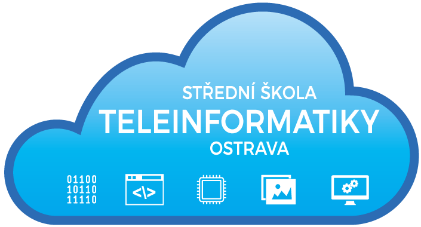     O B J E D N Á V K Ačíslo:    77/15/11/2018    O B J E D N Á V K Ačíslo:    77/15/11/2018Objednatel:Střední škola teleinformatiky, Ostrava,příspěvková organizaceOpavská 1119/12708 61  Ostrava-Poruba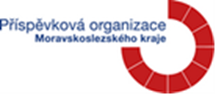 IČ: 00845329Dodavatel:SCONTO NÁBYTEK, s.r.o.Jeremiášova 947155 00  Praha 5pobočka OstravaGrmelova 2033/4709 00  Ostrava-Mariánské HoryIČ:    1002610061množstvícelková cena včetně DPHObjednáváme u Vás:Matrace Relaxtic Dreams 90x195Matrace Relaxtic Dreams 90x195Matrace Relaxtic Dreams 90x195Matrace Relaxtic Dreams 90x195                                                                                                     Cena celkem s DPHObjednávka je předem schválena.10 ks10 ks13 ks13 ks32 920,- Kč18 040,- Kč42 796,- Kč23 452,- Kč117 208,- KčDodací lhůta:          do 14.12. 2018Razítko a podpis objednávajícího:Ing. Pavel Zubekředitel školyFakturu zašlete na výše uvedenou adresu.Razítko a podpis objednávajícího:Ing. Pavel Zubekředitel školyBankovní spojení:ČSOB Praha a.s., pobočka Ostravač.ú. 118359/0300Razítko a podpis objednávajícího:Ing. Pavel Zubekředitel školyVyřizuje:                Ing. Pavel ZubekTelefon:                  596 912 253, 596 919 000Email:                     zubek@teleinformatika.euRazítko a podpis objednávajícího:Ing. Pavel Zubekředitel školy